June 2023 Webinar Schedule & Media Information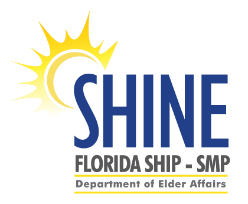 SHINE (Serving Health Insurance Needs of Elders)will be hosting virtual classes for anyone interestedin learning more about Medicare!If you are not receiving this handout electronically, you can visit www.aaaswfl.org to learn about and register for upcoming webinars. Lose Your Medicaid Coverage Recently?Do you need help with Medicare costs? Medicare Savings Programs (MSPs) are state programs that assist you with paying your Medicare costs. To qualify for an MSP, you must meet Florida’s income and asset limits.Contact SHINE at 866-413-5337 to learn about eligibility requirements for the Medicare Savings Program or other health cost assistance options in your area. Local Help Navigating MedicareSHINE trained counselors are available Monday – Friday to assist you with all matters related to Medicare, including access to preventive services, cost-saving programs, and identifying and reporting Medicare fraud. SHINE services are confidential, free and unbiased.To request SHINE counseling, please call the Elder Helpline at 866-413-5337. To learn more about the SHINE program or Area Agency on Aging for Southwest Florida, visit: www.floridashine.org or www.AAASWFL.org 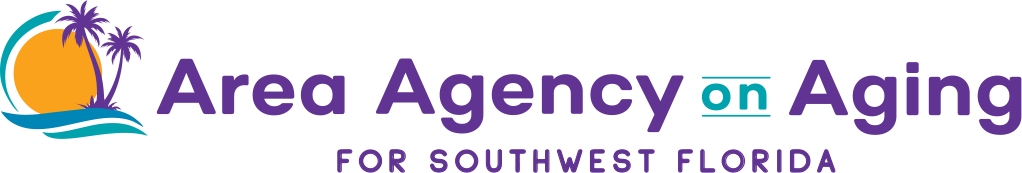 Class OptionsDateDayTime (EST) RegisterKickoff to Medicare Fraud Prevention Week June 5-11Take part in the conversation! Learn how to prevent, detect, and report Medicare fraud. June 5Monday10:00AMJoin us, Live on Zoom; click here to register in advance:https://bit.ly/42thyIQMedicare 101(with Medicare Part B Enrollment Demonstration) Join SHINE, learn about Medicare basics and the Part B enrollment process.June 9Friday2:00PMRegister in advance for this webinar:https://us02web.zoom.us/webinar/register/WN_m3TgYX6iRWyvDA7uLFxFNAMedicare Part C Join SHINE, learn about Medicare Advantage Plan costs and coverage.June 20Tuesday 12:00PMRegister in advance for this webinar:https://us02web.zoom.us/webinar/register/WN_NAVHlUanTCiwmB_19MINJwMedicare Part DJoin SHINE, learn about Part D costs and coverage.June 27Tuesday 12:00PMRegister in advance for this webinar:https://us02web.zoom.us/webinar/register/WN_wO2lKVGKSGmfxmOoH71eDQ